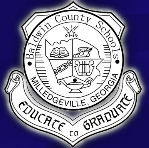 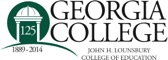 Baldwin County School District - Georgia CollegeProfessional Development School PartnershipProcedure to Initiate Partnerships Compose a memorandum that includes a full description of the following:A description of the partnership activity
Purpose of partnership activityList the school site, if one has been identifiedInvolvement of teachers and studentsBenefits of this activity or projectRequirements of the school site (i.e., classroom space for number of students, field based assignments, faculty co-teaching, etc.)

For courses taught on site, include: 
A course schedule of meeting days and timesList the school site if one has been identifiedActivities and assignments of the courseRequirements of the school site (i.e., classroom space for number of students, field based assignments, faculty co-teaching, etc.)
Send this memorandum to:	Dr. Sandra Webb, Associate Professor	Professor in Residence, Baldwin County Schools	sandra.webb@gcsu.edu

Upon receipt of your memorandum, the proposed partnership will reviewed by Dr. Noris Price, Superintendent of Baldwin County Schools.  Further information from the school will be considered, and you will be contacted as soon as this preliminary review is completed. 